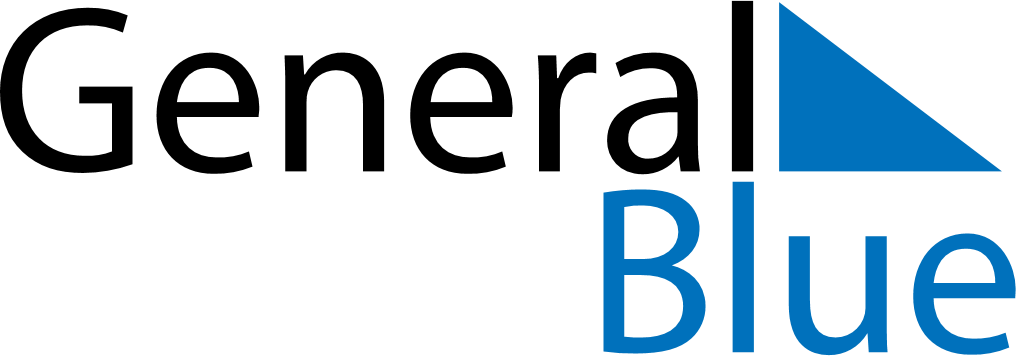 February 2024February 2024February 2024February 2024February 2024February 2024Jaemsae, Central Finland, FinlandJaemsae, Central Finland, FinlandJaemsae, Central Finland, FinlandJaemsae, Central Finland, FinlandJaemsae, Central Finland, FinlandJaemsae, Central Finland, FinlandSunday Monday Tuesday Wednesday Thursday Friday Saturday 1 2 3 Sunrise: 8:46 AM Sunset: 4:19 PM Daylight: 7 hours and 32 minutes. Sunrise: 8:43 AM Sunset: 4:22 PM Daylight: 7 hours and 38 minutes. Sunrise: 8:40 AM Sunset: 4:24 PM Daylight: 7 hours and 43 minutes. 4 5 6 7 8 9 10 Sunrise: 8:38 AM Sunset: 4:27 PM Daylight: 7 hours and 49 minutes. Sunrise: 8:35 AM Sunset: 4:30 PM Daylight: 7 hours and 55 minutes. Sunrise: 8:32 AM Sunset: 4:33 PM Daylight: 8 hours and 0 minutes. Sunrise: 8:30 AM Sunset: 4:36 PM Daylight: 8 hours and 6 minutes. Sunrise: 8:27 AM Sunset: 4:39 PM Daylight: 8 hours and 12 minutes. Sunrise: 8:24 AM Sunset: 4:42 PM Daylight: 8 hours and 17 minutes. Sunrise: 8:21 AM Sunset: 4:45 PM Daylight: 8 hours and 23 minutes. 11 12 13 14 15 16 17 Sunrise: 8:18 AM Sunset: 4:48 PM Daylight: 8 hours and 29 minutes. Sunrise: 8:15 AM Sunset: 4:51 PM Daylight: 8 hours and 35 minutes. Sunrise: 8:12 AM Sunset: 4:53 PM Daylight: 8 hours and 40 minutes. Sunrise: 8:10 AM Sunset: 4:56 PM Daylight: 8 hours and 46 minutes. Sunrise: 8:07 AM Sunset: 4:59 PM Daylight: 8 hours and 52 minutes. Sunrise: 8:04 AM Sunset: 5:02 PM Daylight: 8 hours and 58 minutes. Sunrise: 8:01 AM Sunset: 5:05 PM Daylight: 9 hours and 4 minutes. 18 19 20 21 22 23 24 Sunrise: 7:58 AM Sunset: 5:08 PM Daylight: 9 hours and 10 minutes. Sunrise: 7:55 AM Sunset: 5:11 PM Daylight: 9 hours and 16 minutes. Sunrise: 7:52 AM Sunset: 5:14 PM Daylight: 9 hours and 21 minutes. Sunrise: 7:49 AM Sunset: 5:16 PM Daylight: 9 hours and 27 minutes. Sunrise: 7:46 AM Sunset: 5:19 PM Daylight: 9 hours and 33 minutes. Sunrise: 7:42 AM Sunset: 5:22 PM Daylight: 9 hours and 39 minutes. Sunrise: 7:39 AM Sunset: 5:25 PM Daylight: 9 hours and 45 minutes. 25 26 27 28 29 Sunrise: 7:36 AM Sunset: 5:28 PM Daylight: 9 hours and 51 minutes. Sunrise: 7:33 AM Sunset: 5:30 PM Daylight: 9 hours and 57 minutes. Sunrise: 7:30 AM Sunset: 5:33 PM Daylight: 10 hours and 3 minutes. Sunrise: 7:27 AM Sunset: 5:36 PM Daylight: 10 hours and 9 minutes. Sunrise: 7:24 AM Sunset: 5:39 PM Daylight: 10 hours and 15 minutes. 